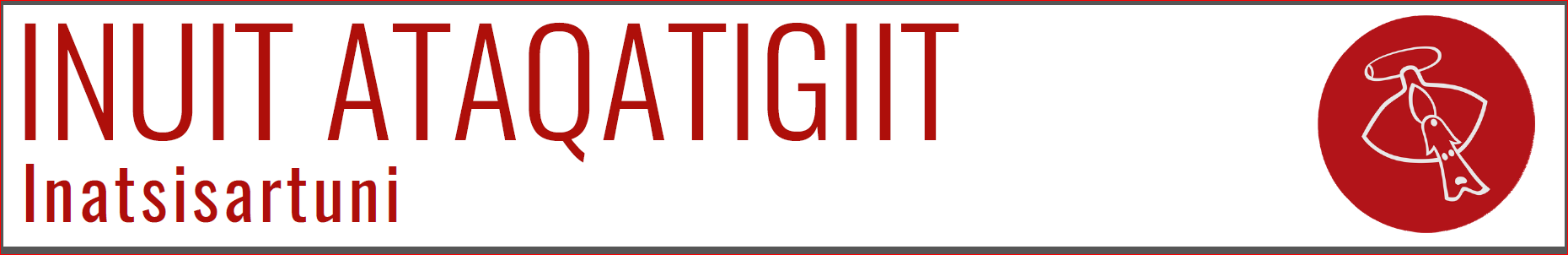 14.11 2018I medfør af § 37 stk. 1 i Forretningsordenen for Inatsisartut, fremsætter jeg følgende spørgsmål til Naalakkersuisut:Spørgsmål til Naalakkersuisut: Er der planer om at gøre noget ved sælskindsindhandlingsstop i Qaanaaq og dens bygder?Har Naalakkersuisut planer om at  gøre noget ved det efterhånden mangeårlige problem for manglende indhandlings muligheder? Er der planer om at undersøge, hvorfor indhalings prisen for sælskin er faldet, i Qaanaaq og dens bygder? Er der planer om at gøre noget ved indhandlings problematikken, som efterhånden er et flere årigt tilbagevendende problem?Hvis svaret er ja -hvad er handlingsplanerne?Hvis svaret er nej –hvad ligger til grund for det?(Medlem af Inatsisartuni Mikivsuk Thomassen, Inuit Ataqatigiit)Begrundelse:Som forholdende er i vore dage, er der ingen indhandlingssteder i Avanersuaq. De nuværende midlertidige løsninger er ikke tidsvarende. Da indhandslingsproblemet er et årligt tilbagevendende, ønsker jeg en løsning.Det er vigtigt at erhvervsfangerne sikres et vedvarende indhandlingssted, i særdesleshed de steder hvor fangst er et vigtigt erhverv.Efterårsmånederne i Qaanaaq kan være hårde, indtægtsmulighederne svinder, hvis der ikke er fiskeri muligheder. Hvert år påvirker det manglende indhandlings muligheder hele familien. For at løse problemantikken efterlyser jeg handlingsplaner fra Naalakkersuisuts side. Jeg ønsker at mine spørgsmål bliver besvaret inden for 10 arbejdsdage 